AANMELDINGSFORMULIERLIDMAATSCHAP SUPPORTERSVERENIGING HEUZES 12DE KJEL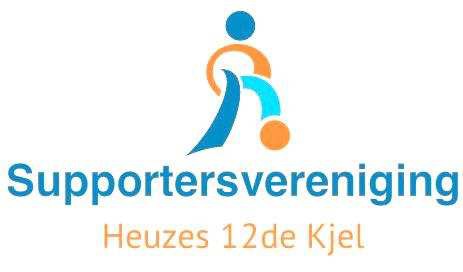 Naam Straat/Huisnummer: Postcode: Woonplaats: Telefoon:Email: Ingangsdatum:Ik betaal de contributie* (aankruisen):Machtging incasso 	vul incasso formulier op achterkant inOverschrijving 	storten op IBAN:  NL67RABO 0104 236 019 t.n.v. Heuzes 12de KjelContant*De contributie bedraag € 12,50 per seizoen (1 sept t/m 31 aug)Datum: Handtekening:Vul het formulier(inclusief handtekening) in en stuur het per post naar: Supportersvereniging Heuzes 12de Kjelp.a. Verschuurestraat 11 – 4043GB - Opheusdenof mail het formulier (inclusief handtekening) naar heuzes12dekjel@gmail.com.MACHTIGING INCASSOOndergetekende,Naam:	 	Adres:	 	Postcode:	 	Woonplaats:	 	IBAN:	 	Machtigt tot wederopzegging supportersvereniging  “Heuzes 12de Kjel”de contributie van het lidmaatschap éénmaal per jaar te incasseren van zijn/haar IBAN-rekening.IBAN supportersvereniging   “Heuzes 12de Kjel”:  NL67RABO0104236019. Incassant-ID: NL71ZZZ585803790001. Inschrijfnummer KvK:  58580379.Als machtigingskenmerk  wordt gebruikt: "heuzes12dekjel"-lidnummerHet lidnummer is op de pas terug te vinden.Datum	 	Handtekening	 	Formulier opsturen naar:Corné Meijering – Verschuurestraat 11 - 4043 GB - OpheusdenScannen (2 zijden) en mailen kan ook naar:heuzes12dekjel@gmail.com